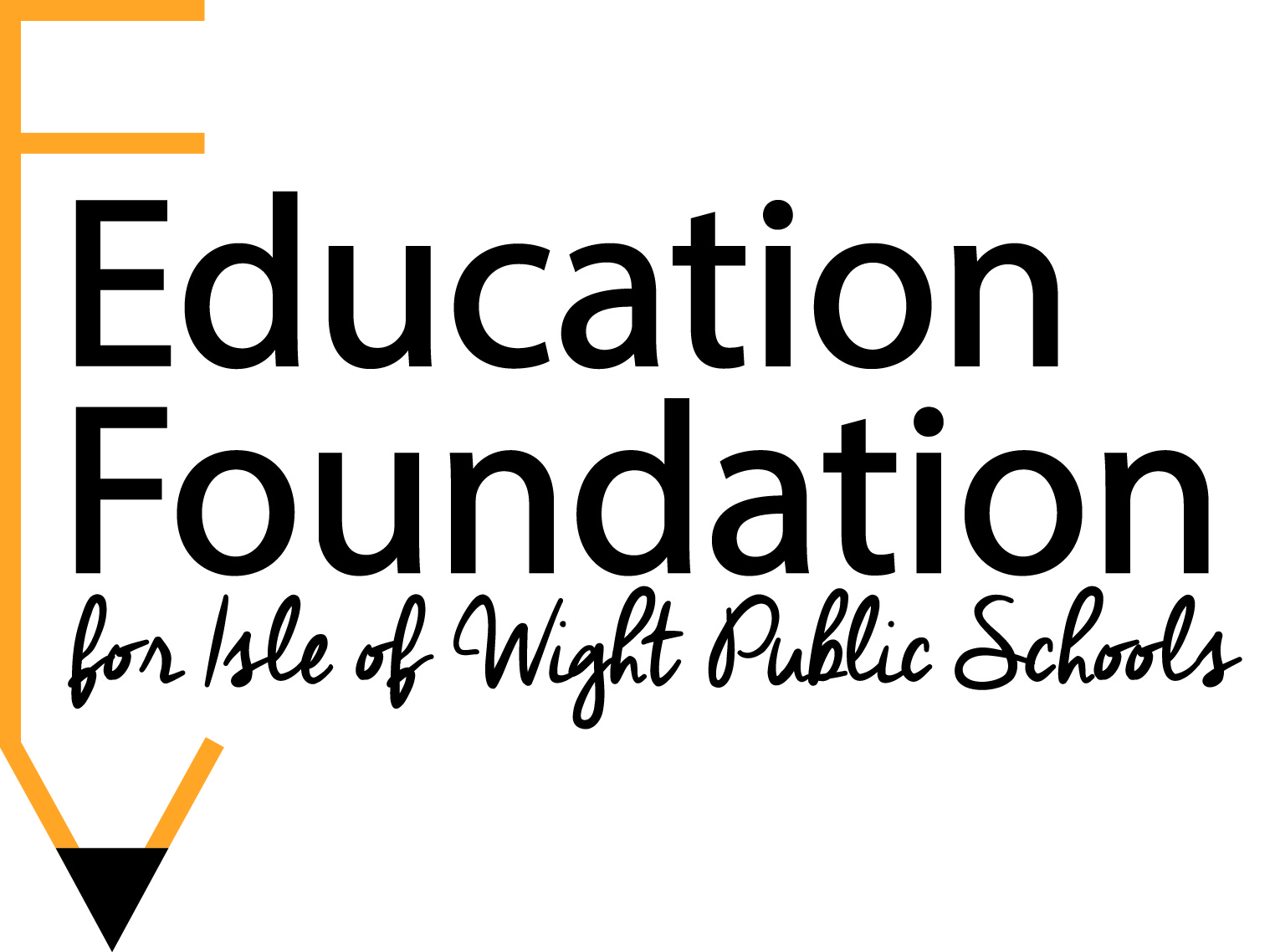 PO Box 113Smithfield, VA 23431www.iowfoundation.orgcontact@iowfoundation.orgBoard of DirectorsCarol Jones, President    Jennifer Smith, Vice-President    Amy Bowman, Treasurer   Valerie Westhiemer, SecretaryMargaret Bachman    Patrick Bloodgood   Lynn Briggs   Tom Conley   Andrea May   Margaret Meynardie   Laurence Spears   Kakisha Spears  